Functions Review - worksheetWrite these solutions as an interval or a set of values.


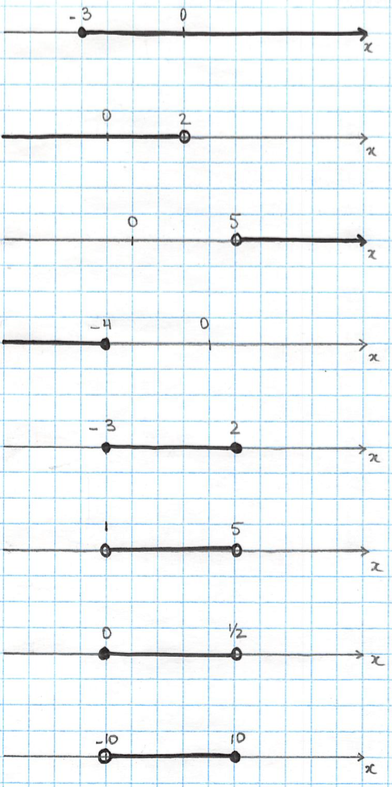 Write as a set of values
a)  					b) 



c)  					d) Write as an interval.
a)  					b) 


c) 							d) 


e) 						f) 


, determine:
a) 




b) the value of x for which . 




Determine what the dependent and independent variables are:
a) Volume of a sphere: 





b) At the theatre, the price paid P and the number of tickets bought n.



Determine the domain of the following relation:  {(8 ;10) ; (5 ;7 ) ; (9 ;-11) ; (6 ;-8)}
Determine :  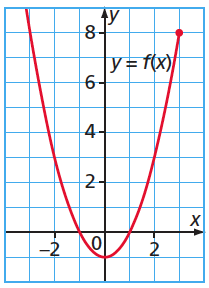 Determine Domain, Range and if it’s a function : 
a) 						b)			 	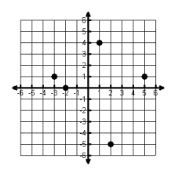 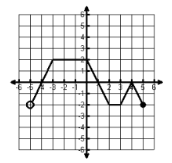  	c) 						d)			 	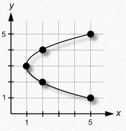 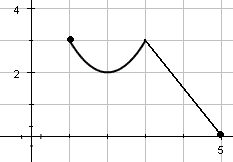 Fill the tables of values :

a)  						b) 
 				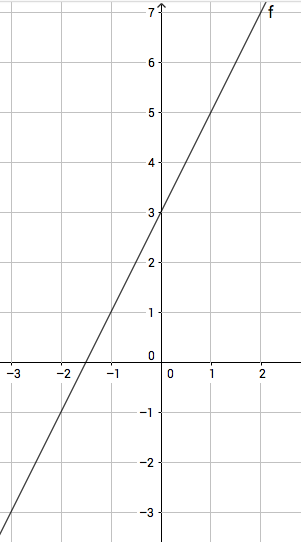 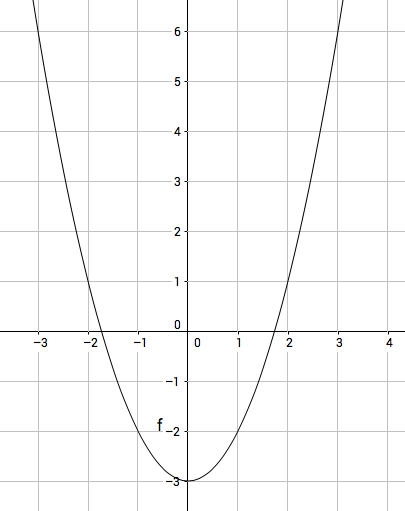 
a) b) 


What are the intercepts ? (determine graphically, and approximate if need be) Determine the following values for f:
 
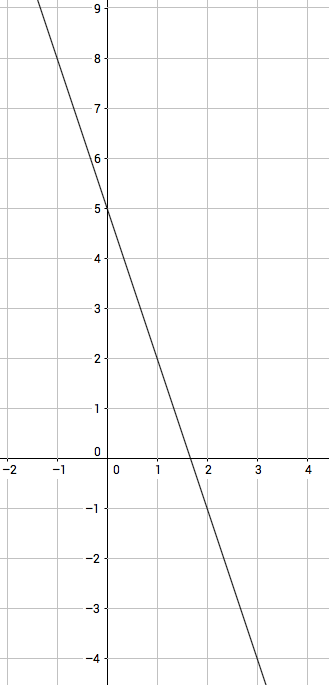  				x such that  				x such that 
Determine the following values for f: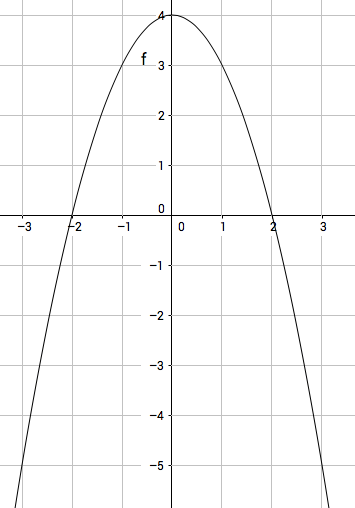  				x such that  				x such that Graph the following functions and determine algebraically their intersects:  
 	a) 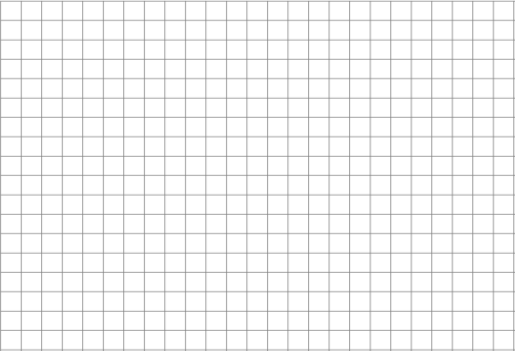 b) c) x-301y-1x-10y16